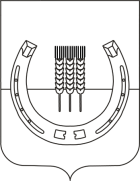 АДМИНИСТРАЦИЯСПАССКОГО СЕЛЬСКОГО ПОСЕЛЕНИЯСПАССКОГО МУНИЦИПАЛЬНОГО РАЙОНАПРИМОРСКОГО КРАЯПОСТАНОВЛЕНИЕ09 февраля 2018 года                              с. Спасское                                                             № 8Об утверждении Порядка формирования и ведения реестра источников доходов бюджета Спасского сельского поселенияВ соответствии с пунктами 7 и 9 статьи 47.1 Бюджетного кодекса Российской Федерации и Постановлением Правительства Российской Федерации от 31 августа 2016 года № 868 «О порядке формирования и ведения перечня источников доходов Российской Федерации», постановлением администрации Приморского края от 21 декабря 2017 года № 534-па «Об утверждении Порядка формирования и ведения реестра источников доходов краевого бюджета и реестра источников доходов бюджета Территориального фонда обязательного медицинского страхования Приморского края, Порядка представления в департамент финансов Приморского края реестров источников доходов бюджетов муниципальных образований Приморского края и реестра источников доходов бюджета Территориального фонда обязательного медицинского страхования Приморского края», на основании Устава Спасского сельского поселения, администрация Спасского сельского поселенияПОСТАНОВЛЯЕТ:1. Утвердить Порядок формирования и ведения реестра источников доходов бюджета Спасского сельского поселения.2. Настоящее постановление вступает в силу со дня его официального опубликования и распространяется на правоотношения, возникшие с 01 января 2018 года.3. Контроль за исполнением настоящего постановления оставляю за собой.Глава администрации Спасского сельского поселения                                                                                А.В. ДеркачУТВЕРЖДЁНпостановлением администрацииСпасского сельского поселенияот 09 февраля 2018 года № 8ПОРЯДОКформирования и ведения реестра источников доходов бюджета Спасского сельского поселения1.Настоящий Порядок определяет основные правила формирования и ведения реестра источников доходов бюджета Спасского сельского поселения (далее - реестр источников доходов бюджета поселения).2.Реестр источников доходов бюджета поселения представляет собой свод информации о доходах бюджета поселения по источникам доходов бюджета, формируемой в процессе составления, утверждения и исполнения бюджета поселения на основании перечня источников доходов Российской Федерации.3.Реестр источников доходов бюджета поселения ведется администрацией Спасского сельского поселения по форме согласно приложению к настоящему Порядку.4.Реестр источников доходов бюджета поселения ведется как единый информационный ресурс в электронной форме в автоматизированной системе управления бюджетным процессом администрации Спасского муниципального района Бюджет – Смарт и (или) на бумажном носителе.5.Общие требования к составу информации, порядку формирования и ведения реестра источников доходов бюджета поселения, реестра источников доходов Российской Федерации, реестра источников доходов федерального бюджета, реестров источников доходов бюджетов субъектов Российской Федерации, реестров источников доходов местных бюджетов, определены постановлением Правительства Российской Федерации от 31.08.2016 № 868 «О порядке формирования и ведения перечня источников доходов Российской Федерации» (далее – Общие требования).6.Формирование сведений, необходимых для ведения реестра источников доходов бюджета поселения, осуществляется главными администраторами (администраторами) доходов бюджета поселения, (далее – администраторы доходов бюджета) по закрепленным за ними источникам доходов в автоматизированной системе управления бюджетным процессом администрации Спасского сельского поселения «Бюджет- Смарт» и (или) на бумажном носителе.7.До формирования перечня источников доходов Российской Федерации реестр источников доходов бюджета поселения формируется и ведется на основании имеющихся у администраторов доходов бюджета сведений, необходимых для ведения реестра источников доходов бюджета поселения.8.Администраторы доходов бюджета поселения в отношении каждого закрепленного источника дохода бюджета поселения обеспечивают включение в реестр источников доходов бюджета поселения сведений, указанных в пунктах 11, 12 Общих требований.9.Ответственность за полноту и достоверность, указанных в пункте 8 настоящего Порядка сведений, а также своевременность их включения в реестр источников доходов бюджета поселения несут администраторы доходов бюджета.10.Администрация Спасского сельского поселения при формировании реестра доходов обеспечивает предварительную проверку:-наличия информации в соответствии с пунктом 8 настоящего Порядка;-соответствия порядка формирования информации правилам, установленным пунктом 25 Общих требований.11.По результатам проверки, указанной в пункте 10 настоящего Порядка, сформированная и обобщенная информация образует реестровые записи реестра источников доходов бюджета поселения, которым администрация Спасского сельского поселения присваивает уникальные номера в соответствии с пунктом 22 Общих требований.При направлении администраторами доходов бюджета измененных сведений, указанных в пункте 7 настоящего Порядка, ранее сформированные реестровые записи обновляются.